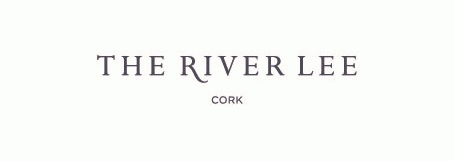 Reservation FormWestern Road, Cork City, IrelandReservation Form – CRIT270818All rooms will be release on the 27th July 2019***Bedrooms are subject to availability*****Name:		______________________Address:	_______________________		_______________________Telephone:	________________________Fax:  ____________________Email:		_____________________________Accommodation Requirements:Arrival Date:	_________________ No of Nights: ______ No of Pax: _____ personRoom Type Required:						Bed& Full Irish Breakfast		Superior Single room					☐  €130.00Superior Twin room					☐ €145.00Cancellation policy for individual rooms is 24 hours in advanceCredit Card details: ______________________  Exp date: ______________Please return this reservation form to Colette Hurley , Reservations Agent @ The River Lee HotelTel:	021 4937706E-Mail: Colette_hurley@doylecollection.comFax:	021 4274477